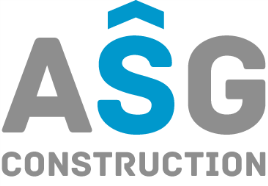                                                                                                                                                                                 ООО «АСГ-КОНСТРАКШН», ИНН 5045045025                                                                                                                                 Россия, Московская обл., 142800, г. Ступино, ул. Транспортная, вл.14                                                                                                                                                    8 (495) 5-985-985, (496 64) 7-51-55, 7-51-56 		    info@asg-construction.com / www.asg-construction.comОПРОСНЫЙ ЛИСТ НА ШКАФ УПРАВЛЕНИЯОСНОВНЫЕ ПАРАМЕТРЫ*Стандартной принята защита IP54ДОПОЛНИТЕЛЬНЫЕ ПАРАМЕТРЫ*При условии установки исполнительных  устройств во взрывоопасной зоне просьба связаться с нами для уточнения спецификации по телефонам: +7 (495) 5-985-985, +7 (496 64) 7-51-55, 7-51-56, или по e-mail: info@asg-construction.com*Если нет информации, то шкаф проектируется под ток КЗ (короткое замыкание) не более 6кАУважаемые заказчики!Если у Вас возникнут любые вопросы при заполнении этого опросного листа, Вы можете получить консультацию по телефонам: +7 (495) 5-985-985, +7 (496 64) 7-51-55, 7-51-56 или по e-mail: info@asg-construction.comДата заполнения:Название организации:ФИО:Должность:Телефон / факс:E-mail:Описание системыСистема:Система:Повышение давления(каскадное управление)Повышение давления(каскадное управление)Повышение давления(каскадное управление)Поддержание уровня (КНС)ВентиляцияСистема:Система:ПожаротушениеПожаротушениеПожаротушениеЭлектропривод задвижкиДругоеТип исполнительного механизма:Тип исполнительного механизма:НасосНасосМарка: Тип исполнительного механизма:Тип исполнительного механизма:ВентиляторВентиляторМарка:Тип исполнительного механизма:Тип исполнительного механизма:ЗадвижкаЗадвижкаМарка:Тип исполнительного механизма:Тип исполнительного механизма:Другое:Другое:Поддерживаемый параметрПараметрПараметрДиапазонДиапазонДиапазонДиапазонДиапазонДиапазонДиапазонПараметрПараметрРабочийРабочийМаксимальныйМаксимальныйМинимальныйМинимальныйМинимальный             Давление             Давление             Уровень             Уровень              Расход              Расход             Температура             Температура           Другое:           Другое:Датчик обратной связи с электроприводом задвижки:Датчик обратной связи с электроприводом задвижки:Датчик обратной связи с электроприводом задвижки:Датчик обратной связи с электроприводом задвижки:  РелейныйАналоговыйАналоговый   0-10В  4-20мАКонтроль по уровню:Контроль по уровню:  Поплавок Электроды Электроды  Аналоговый датчик уровня    Аналоговый датчик уровня    Аналоговый датчик уровня    Аналоговый датчик уровня  Дополнительно:Дополнительно:Группа электродвигателейКоличество электродвигателейКоличество электродвигателейОбщее кол-во:Рабочих:Резервных:Алгоритм работы насосов (подробное описание включения/выключения):Алгоритм работы насосов (подробное описание включения/выключения):Алгоритм работы насосов (подробное описание включения/выключения):Алгоритм работы насосов (подробное описание включения/выключения):Алгоритм работы насосов (подробное описание включения/выключения):Алгоритм работы насосов (подробное описание включения/выключения):Алгоритм работы насосов (подробное описание включения/выключения):Алгоритм работы насосов (подробное описание включения/выключения):Данные электродвигателейНомер электродвигателяНомер электродвигателя122344456Мощность, кВт:Мощность, кВт:Напряжение, В:Напряжение, В:Номинальный ток, А:Номинальный ток, А:Максимальная длина кабельной трассы от шкафа до двигателя, м:Максимальная длина кабельной трассы от шкафа до двигателя, м:Максимальная длина кабельной трассы от шкафа до двигателя, м:Максимальная длина кабельной трассы от шкафа до двигателя, м:Максимальная длина кабельной трассы от шкафа до двигателя, м:Максимальная длина кабельной трассы от шкафа до двигателя, м:Максимальная длина кабельной трассы от шкафа до двигателя, м:Максимальная длина кабельной трассы от шкафа до двигателя, м:Максимальная длина кабельной трассы от шкафа до двигателя, м:Максимальная длина кабельной трассы от шкафа до двигателя, м:Наличие встроенных устройств в двигателе:Наличие встроенных устройств в двигателе:Наличие встроенных устройств в двигателе:PTC-датчикPTC-датчикPTC-датчикТерморелеТерморелеТерморелеНаличие встроенных устройств в двигателе:Наличие встроенных устройств в двигателе:Наличие встроенных устройств в двигателе:Pt100/Pt1000Pt100/Pt1000Pt100/Pt1000Датчик влажностиДатчик влажностиДатчик влажностиПараметры шкафа и окружающей средыПараметры шкафа и окружающей среды  УХЛ1   (-60 С; +40 С на открытом воздухе)  УХЛ2   (-60 С; +40 С под навесом от воздействия осадков и солнечных лучей)  УХЛ4   ( +1 С; +35 С в помещениях с искусственно регулируемыми климатическими условиями)  УХЛ1   (-60 С; +40 С на открытом воздухе)  УХЛ2   (-60 С; +40 С под навесом от воздействия осадков и солнечных лучей)  УХЛ4   ( +1 С; +35 С в помещениях с искусственно регулируемыми климатическими условиями)  УХЛ1   (-60 С; +40 С на открытом воздухе)  УХЛ2   (-60 С; +40 С под навесом от воздействия осадков и солнечных лучей)  УХЛ4   ( +1 С; +35 С в помещениях с искусственно регулируемыми климатическими условиями)Степень защиты шкафа*:Управление двигателямиУправление двигателямиПрямой пускПрямой пускПлавный пускОдин преобразователь частоты (эконом. серия)Один преобразователь частоты (эконом. серия)Преобразователь частоты на каждый электродвигательВспомогательные функции шкафа управленияВспомогательные функции шкафа управленияВспомогательные функции шкафа управленияВспомогательные функции шкафа управленияВспомогательные функции шкафа управленияАвтоматический ввод резервного питания (АВР)Автоматический ввод резервного питания (АВР)Автоматический ввод резервного питания (АВР)Автоматический ввод резервного питания (АВР)Автоматический ввод резервного питания (АВР)Модуль электронной защиты электродвигателяМодуль электронной защиты электродвигателяМодуль электронной защиты электродвигателяМодуль электронной защиты электродвигателяМодуль электронной защиты электродвигателяБлок диспетчеризации (GPRS/GSM)Блок диспетчеризации (GPRS/GSM)Блок диспетчеризации (GPRS/GSM)Блок диспетчеризации (GPRS/GSM)Блок диспетчеризации (GPRS/GSM)Вольтметр на вводеВольтметр на вводеВольтметр на вводеВольтметр на вводеВольтметр на вводеРеле контроля напряженияРеле контроля напряженияРеле контроля напряженияРеле контроля напряженияРеле контроля напряженияАмперметр на каждый электродвигательАмперметр на каждый электродвигательАмперметр на каждый электродвигательАмперметр на каждый электродвигательАмперметр на каждый электродвигательРежим день / ночь*Режим день / ночь*Режим день / ночь*Режим день / ночь*Режим день / ночь*Модуль защиты от пониженного или повышенного напряженияМодуль защиты от пониженного или повышенного напряженияМодуль защиты от пониженного или повышенного напряженияМодуль защиты от пониженного или повышенного напряженияМодуль защиты от пониженного или повышенного напряженияЭМС-фильтр (при использовании ПЧ)ЭМС-фильтр (при использовании ПЧ)ЭМС-фильтр (при использовании ПЧ)ЭМС-фильтр (при использовании ПЧ)ЭМС-фильтр (при использовании ПЧ)Выходной дроссель (при использовании ПЧ)Выходной дроссель (при использовании ПЧ)Выходной дроссель (при использовании ПЧ)Выходной дроссель (при использовании ПЧ)Выходной дроссель (при использовании ПЧ)Цепи оперативного напряжения:Цепи оперативного напряжения:Цепи оперативного напряжения:Цепи оперативного напряжения:Цепи оперативного напряжения:Цепи оперативного напряжения:Цепи оперативного напряжения:Цепи оперативного напряжения:Цепи оперативного напряжения: 24 VDC 24 VAC 230 VACИнтерфейс:Интерфейс: Profibus-DP Modbus Ethernet EthernetДругое:Другое:Опциональное оборудование (для включения в комплект поставки)Опциональное оборудование (для включения в комплект поставки)Опциональное оборудование (для включения в комплект поставки)Опциональное оборудование (для включения в комплект поставки)Датчик давления 4…20 мАДатчик давления 4…20 мАДиапазон измерения, бар:Диапазон измерения, бар:Реле давленияРеле давленияРабочее/максимальное давление:Рабочее/максимальное давление:Реле защиты от «сухого» ходаРеле защиты от «сухого» ходаУкажите давление «сухого хода»:Укажите давление «сухого хода»:Датчик температуры 4…20 мАДатчик температуры 4…20 мАДиапазон измерения, °С:Диапазон измерения, °С:Реле температурыРеле температурыРабочая/максимальная температура:Рабочая/максимальная температура:РасходомерРасходомерРабочий/максимальный расход:Рабочий/максимальный расход:Рабочий размыкательРабочий размыкательДистанционный пульт управленияДистанционный пульт управленияДругое:Другое:Место установки исполнительных устройств (насосы, двигатели, датчики, задвижки, дистанционный пульт управления и т.д.)Место установки исполнительных устройств (насосы, двигатели, датчики, задвижки, дистанционный пульт управления и т.д.)Место установки исполнительных устройств (насосы, двигатели, датчики, задвижки, дистанционный пульт управления и т.д.)Место установки исполнительных устройств (насосы, двигатели, датчики, задвижки, дистанционный пульт управления и т.д.)Невзрывоопасная зонаВзрывоопасная зонаВзрывоопасная зонаДругие требования и пожеланияДругие требования и пожеланияУдаленное управление и диспетчеризацияУдаленное управление и диспетчеризацияУдаленное управление и диспетчеризацияУкажите сигналы:Требования к режимам управления:Требования к индикации на панели:Предельный сквозной ток КЗ*:Если у Вас возникнут любые вопросы при заполнении этого опросного листа, Вы можете получить консультацию по телефонам: +7 (495) 5-985-985, +7 (496 64) 7-51-55, 7-51-56или по e-mail: info@asg-construction.com